PAR LE COLLEGE :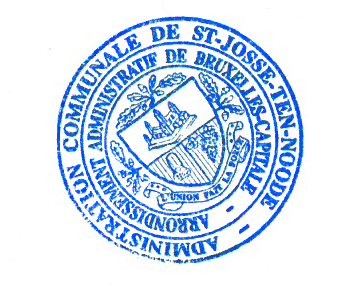 VANWEGE HET COLLEGE :	La Secrétaire,					Le Bourgmestre,	De Secretaresse,					De Burgemeester,	Marie-Rose Laevers 					Emir Kir AVIS D’ENQUETE PUBLIQUEAFFICHAGEA afficher au plus tard le jeudi 10 novembre 2022Nombre d’affiches : 3 en français et 3 en néerlandaisEmplacements :Document à renvoyer daé et signé au service Urbanisme/Environnement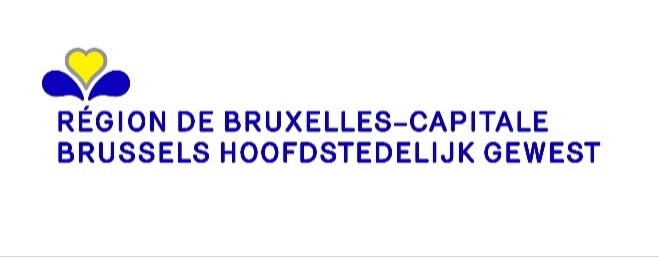 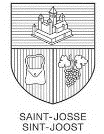 Commune de SAINT-JOSSE-TEN-NOODEGEMEENTE SINT-JOOST-TEN-NodeAVIS D’ENQUÊTE PUBLIQUEDemande de permis d'urbanismeLe projet suivant est soumis à enquête publique :- Adresse du bien :Rue du Vallon 6 - 10  - Identité du demandeur : CAPITAL CONSTRUCT , Avenue Louise 326  à 1050 Ixelles.Nature de l’activité principale : Modifier le permis 14/PFD/555334 - changer les matériaux de façade, ajouter un garde-corps auto-lesté en toiture, supprimer les toitures vertes et adapter les surfaces des appartements suite aux démolitions.Zone : en zones de forte mixité Motifs principaux de l’enquête : application de l'art. 153 §2.al 2&amp;3 du COBAT (dérogation à un règlement communal d'urbanisme ou à un règlement des bâtisses)  Art. 188/7 MPP à la demande d'un PRAS, d'un RRU, d'un PPAS, d'un RCU  application de la prescription particulière 4.5.1° du PRAS (modifications des caractéristiques urbanistiques des constructions)  dérogation à l'art.13 du titre I du RRU (maintien d'une surface perméable)  L’enquête se déroule : à partir du 14/11/2022 et jusqu’au 28/11/2022 inclusLe dossier est consultable : - à l’administration communale, où des renseignements ou explications techniques peuvent être obtenus :à l’adresse suivante : Service de l’Urbanisme, avenue de l’Astronomie 12 (3ème étage)du lundi au vendredi : entre 8 heures 30 et 13 heuresle mardi entre 16 heures et 20 heures, sur rendez-vous- sur le site https://openpermits.brussels/Les observations et réclamations peuvent être formulées durant la période d’enquête précisée ci-dessus, soit :- Par écrit, à l’attention de : Collège des Bourgmestre et Echevinsà l’adresse mail : urbanisme@sjtn.brussels à l’adresse postale : 13, avenue de l’Astronomie, à 1210 Bruxelles- Oralement, auprès de l’administration communale identifiée ci-dessus, qui se chargera de les retranscrire et d’en délivrer gratuitement une copie au déclarant.  Toute personne peut, dans ses observations ou réclamations, demander à être entendue par la commission de concertation qui se tiendra le jeudi 15 décembre 2022, à partir de 9 heures, avenue de l’Astronomie n°13, à 1210 Bruxelles. L'ordre de passage du dossier en commission de concertation figure sur le site internet de la commune ou est disponible, sur demande, au service communal de l'urbanisme 15 jours avant la séance de la commission. Fait à Saint-Josse-ten-Noode, le 10/10/2022BERICHT VAN OPENBAAR ONDERZOEKAanvraag om stedenbouwkundige vergunningHet volgende project is onderworpen aan een openbaar onderzoek:- Adres van het goed: Kleine Dalstraat 6 - 10  - Identiteit van de aanvrager: CAPITAL CONSTRUCT , Louizalaan, 326  te 1050 Elsene.Aard van de hoofdactiviteit: Wijziging vergunning 14/PFD/555334 - wijzigen gevelmaterialen, toevoegen van een zelf geballaste dakreling, verwijderen groene daken en aanpassen platte vlakken i.v.m. sloopwerkzaamheden.Zone: in sterk gemengde gebieden Hoofdredenen van het onderzoek: toepassing van art. 153 §2.al 2&amp;3 van het BWRO (afwijking op de gemeentelijke stedenbouwkundige verordening of een bouwverordening) Art. 188/7 SRO op vraag van GBP, GSV, BBP of een GemSV toepassing van het bijzonder voorschrift 4.5.1° van het GBP (wijzigingen van het stedenbouwkundig karakter van de bouwwerken) afwijking op art.13 van titel I van de GSV (behoud van een doorlaatbare oppervlakte) Het onderzoek loopt: van 14/11/2022 en tot en met 28/11/2022Het dossier ligt ook ter inzage:- bij het gemeentebestuur waar technische inlichtingen of uitleg kunnen (kan) worden verkregen:op het volgende adres: dienst Stedenbouw, 3de verdieping, Sterrenkundelaan, nr 12van maandag tot vrijdag: tussen 08.30 en 13.00 uurop dinsdag tussen 16.00 uur en 20.00 uur, na afspraak - op de website https://openpermits.brussels/Opmerkingen en klachten kunnen worden geformuleerd tijdens bovenvermelde periode van het onderzoek, ofwel:- Schriftelijk, ter attentie van: het College van Burgemeester en Schepenenop het e-mailadres: urbanisme@sjtn.brussels op het postadres: Sterrenkundelaan, 13, te 1210 Brussel- Mondeling, bij bovenvermeld gemeentebestuur, dat de opmerkingen en klachten overschrijft en een kopie daarvan gratis overhandigt aan de aangever. Eender wie kan in zijn opmerkingen of klachten vragen om te worden gehoord door de overlegcommissie die samenkomt op donderdag 15 december 2022 vanaf 09.00 uur, Sterrenkundelaan, 13, te 1210 Brussel. De volgorde van behandeling van het dossier in de overlegcommissie wordt aangekondigd op de website van de gemeente of is 15 dagen voor de zitting van de commissie op aanvraag beschikbaar op de gemeentelijke dienst voor stedenbouw. Opgemaakt te Sint-Joost-ten-Node, op 10/10/2022Sur le bien,   Rue du Vallon 6 - 10  
 Localisation Rue du Vallon / rue HydrauliqueLocalisationChaussée de Louvain / rue du VallonLocalisation